ФЕДЕРАЛЬНОЕ ГОСУДАРСТВЕННОЕ БЮДЖЕТНОЕ ОБРАЗОВАТЕЛЬНОЕ УЧРЕЖДЕНИЕ ВЫСШЕГО ПРОФЕССИОНАЛЬНОГО ОБРАЗОВАНИЯ «КАЗАНСКИЙ НАЦИОНАЛЬНЫЙ ИССЛЕДОВАТЕЛЬСКИЙ ТЕХНИЧЕСКИЙ УНИВЕРСИТЕТ им. А.Н. ТУПОЛЕВА-КАИ»Институт  Социальных ТехнологийКафедра Иностранных языков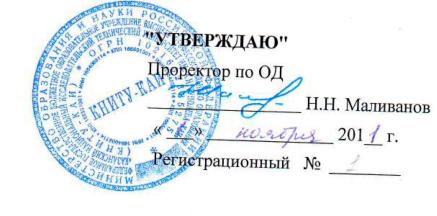 РАБОЧАЯ ПРОГРАММАучебной дисциплиныИНОСТРАННЫЙ ЯЗЫК (АНГЛИЙСКИЙ ЯЗЫК) Индекс по ФГОС ВПО (учебному плану): Б.1Б.2.Направление: 031600.62  Реклама и связи с общественностью       Вид профессиональной деятельности: Организационно-управленческая; проектная; коммуникационная; рекламно-информационная; рыночно-исследовательская; прогнозно-аналитическая	Профиль подготовки: Реклама и связи с общественностью в отраслиРеклама и связи с общественностью в коммерческом секторе 	Реклама и связи с общественностью в системе государственного и муниципального управления		г. Казань.Рабочая программа составлена на основе Федерального Государственного образовательного стандарта высшего профессионального образования к содержанию и уровню подготовки выпускника по направлению 031600.62  Реклама и связи с общественностью № 221 от «29» марта . и в соответствии с рабочим учебным планом направления 031600, утвержденным Ученым советом КНИТУ-КАИ   26.12.2011г. № 11.Рабочая программа дисциплины разработана на основе выполнения требований следующих нормативных документов: 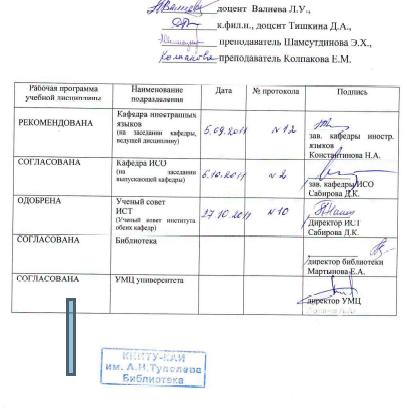 ФГОС ВПО по направлению программ - бакалавриата  031600.62  Реклама и связи с общественностью (утвержденного приказом Министерства образования и науки РФ 29.03.2010 г. № 221).Учебного плана по направлению  031600.62  Реклама и связи с общественностью (утвержденный Ученым советом КНИТУ-КАИ 26.12.2011г. № 11).Раздел 1. Исходные данные и конечный результат освоения дисциплины1.1. Цели и задачи дисциплины, ее место в учебном процессе1.1.1. Цели и задачи изучения дисциплиныЦелями освоения дисциплины иностранный язык являются:подготовка будущих бакалавров к использованию иностранного языка в профессиональной деятельности, т.е. обучение как письменной, так и устной форме общения; формирование коммуникативной компетенции студентов;расширение кругозора студентов, знакомство с реалиями современной жизни и особенностями менталитета страны изучаемого языка; развитие культуры мышления; формирование навыка работы с иноязычной информацией.Основными задачами дисциплины являются: овладение всеми видами чтения (изучающее, просмотровое, ознакомительное, поисковое); умение осуществлять монологическое и диалогическое высказывание по предложенным ситуациям; навыков письменного общения; владение грамматическими структурами, общей лексикой и терминологией по специальности, достаточными для дальнейшей учебной и профессиональной деятельности.1.1.2. Место дисциплины в учебном процессе.Дисциплина «Иностранный язык» входит в цикл гуманитарных, социальных и экономических дисциплин (ГСЭ). Знания, умения и навыки обучающихся, необходимые при освоении данной дисциплины, должны соответствовать требованиям государственного стандарта средней общеобразовательной школы по иностранным языкам, а также базироваться на всем комплексе знаний, полученных в ходе изучения других общеобразовательных предметов1.1.3. Междисциплинарное согласование.Знания, навыки и умения, полученные в ходе изучения дисциплины «Иностранный язык», применимы к различным видам учебной и практической деятельности обучаемых при освоении ими всех дисциплин  циклов ГСЭ и гуманитарного цикла, а также ряда дисциплин профессионального цикла, а именно: иностранный язык в сфере профкоммуникации, журналистика, публичное выступление.1.2. Квалификационные требования к содержанию и уровню освоения дисциплины1.2.1. Объем дисциплины (с указанием трудоемкости всех видов учебной работы)Таблица 1. Объем дисциплины для очной формы обученияТаблица 2. Объем дисциплины для заочной формы обучения1.2.2. Перечень компетенций, которые должны быть реализованы в ходе освоения дисциплиныТаблица 3. Компетенции, предназначенные для освоения1.2.3. Составляющие компетенции и уровни их освоенияТаблица 4. Составляющие компетенции и уровни их освоения * Минимально-достаточные требования к уровню освоения содержания дисциплины «Иностранный язык» ограничиваются рамками основного (порогового) уровня A1 – A2+. По окончании курса обучения иностранному языку обучающиеся должны:знать: лексический и грамматический минимум общего и профессионального характера; основы перевода с иностранного языка;уметь:- в области аудирования:воспринимать на слух и понимать основное содержание несложных аутентичных общественно-политических, публицистических (медийных) и прагматических текстов, относящихся к различным типам речи (сообщение, рассказ), а также выделять в них значимую/запрашиваемую информацию- в области чтения:понимать основное содержание несложных аутентичных общественно-политических, публицистических и прагматических текстов (информационных буклетов, брошюр/ проспектов), научно-популярных и научных текстов, блогов/ веб-сайтов; детально понимать общественно-политические, публицистические (медийные) тексты, а также письма личного характера; выделять значимую/запрашиваемую информацию из прагматических текстов справочно-информационного и рекламного характера- в области говорения:Начинать, вести/поддерживать и заканчивать диалог-расспрос об увиденном, прочитанном, диалог-обмен мнениями и диалог-интервью/ собеседование при приеме на работу, соблюдая нормы речевого этикета, при необходимости используя стратегии восстановления сбоя в процессе коммуникации (переспрос, перефразирование и др.); расспрашивать собеседника, задавать вопросы и отвечать на них, высказывать свое мнение, просьбу, отвечать на предложение собеседника (принятие предложения или отказ); делать сообщения и выстраивать монолог-описание, монолог-повествование и монолог-рассуждение-в области письма:Заполнять формуляры и бланки прагматического характера; вести запись основных мыслей и фактов (из аудиотекстов и текстов для чтения), а также запись тезисов устного выступления/ письменного доклада по изучаемой проблематике; поддерживать контакты при помощи электронной почты (писать электронные письма личного характера); оформлять CV/ Resume и сопроводительное письмо, необходимые при приеме на работу, выполнять письменные проектные задания (письменное оформление презентаций, информационных буклетов, рекламных листовок и т.д.);владеть:учебными стратегиями для организации своей учебной деятельностикогнитивными стратегиями для автономного изучения иностранного языкастратегиями рефлексии и самооценки в целях совершенствования личных качеств и достиженийпрезентационными технологиями для предъявления информации.Раздел 2. Содержание дисциплины и технология ее освоения2.1. Структура дисциплины и трудоемкость ее составляющихОбщая трудоемкость дисциплины «Иностранный язык» составляет 13 зачетных единиц или 468 часов.Распределение фонда времени, объем часов учебной работы по видам занятий и самостоятельной работе представлен в Таблице 5 и 6 в соответствии с учебным рабочим планом.Таблица 5. Распределение фонда времени по семестрам и видам занятий для очной формы обученияТаблица 6. Распределение фонда времени по семестрам, неделям и видам занятий для заочной формы обучения2.2. Содержание дисциплины и технологии ее освоения2.2.1. Содержание модулей и тем дисциплиныМодуль 1. LIFEТема 1.1.  Are  you happy ? Vocabulary:  Free time, Ex.1 p. 8; Listening: Ex.2 p.8; Grammar: Question forms , Ex.6,7 p. 9, Ex.1.1 p. 129; Speaking: Ex.3 p.  8, Ex. 5 p. 9, Ex.8 p. 9;Writing: Happiness is not something ready made. It comes from your own actions. (Dalai Lama); Дискуссия “What is the secret to happiness?”.Литература (основная): (необходимая для усвоения Темы 1.1.):• [Clare A., Wilson JJ. Speakout. Pre-intermediate. Pearson.Longman, BBC, 2011], стр.8-9;Тема 1.2. True love Vocabulary: Relationships, Ex. 5 p.10; : Tallest man finds love, Third time lucky,  Ex. 2 p.10; Listening:  Pronunciation of Irregular verbs, Ex. 7 p. 11; Grammar: Past Simple, Ex. 6, 8 p.11, Ex. 1.2 p. 129; Speaking: Ex. 1 p. 10, Ex. 9 p.11; Writing: Important year in my life ( using linking words, Ex.10 p.11.					Литература (основная): (необходимая для усвоения Темы 1.2.):•	[Clare A., Wilson JJ. Speakout. Pre-intermediate. Pearson.Longman, BBC, 2011], стр. 10-11;Тема 1.3. Nice day, isn’t it? Vocabulary: Conversation topics, Ex.  1 p. 12; : The art of conversation, Ex. 2 p.12; Listening: Learn to sound natural, Ex. 5 p. 13; Grammar:  Making Conversation, Ex. 3 p. 12, Ex.  1.3 p. 129; Speaking: Ex. 6 p.13, Ex.4 p.12.		Литература (основная): (необходимая для усвоения Темы 1.3.):•	[Clare A., Wilson JJ. Speakout. Pre-intermediate. Pearson.Longman, BBC, 2011], стр. 12-13;Тема 1.4. Blackpool : Blackpool, Ex. 1 p.14; Listening: , Ex. 2 p.14, Ex.6 p.15; Grammar review: Past Simple, Question forms; Speaking: Ex.4 p. 15; Writing: Competition entry, Ex. 7 p. 15.									Литература (основная): (необходимая для усвоения Темы 1.4.):•	[Clare A., Wilson JJ. Speakout. Pre-intermediate. Pearson.Longman, BBC, 2011], стр. 12-13;Тема 1.5. Повторение и закрепление темы Lookback, p. 16; Presentation ‘Life’; Test 1.	Литература (основная): (необходимая для усвоения Темы 1.5.):•	[Clare A., Wilson JJ. Speakout. Pre-intermediate. Pearson.Longman, BBC, 2011], стр. 8-16;Модуль 2. WORKТема 2.1.  The company  4 U? Vocabulary:  Work, Ex. 1 p.18; Listening: Ex. 3, 4 p. 18; Grammar: Present Simple and Continuous, Ex. 5 p. 18, Ex. 6, 7 p. 19, Ex. 2.1 p. 130; Speaking: Ex. 8 p.19; Writing: writing an email, Ex. 9 p.19.					Литература (основная): (необходимая для усвоения Темы 2.1.):•	[Clare A., Wilson JJ. Speakout. Pre-intermediate. Pearson.Longman, BBC, 2011], стр. 18-19;Тема 2.2. A risky business Vocabulary: Jobs,  Ex. 1,2,3 p.20, Ex. 1 p.152; :  Danger rating 8/10, Ex.4  p.21; Grammar: Adverbs of frequency, Ex. 5,6 p.21, Ex. 2 p.131; Speaking: Making a programme about dangerous jobs, Ex. 2 p.152.				Литература (основная): (необходимая для усвоения Темы 2.2.):•	[Clare A., Wilson JJ. Speakout. Pre-intermediate. Pearson.Longman, BBC, 2011], стр. 20-21;Тема 2.3.  I like working outside Vocabulary: Types of work, Ex. 3 p.22; Listening: Vocation Vacations, Ex.4, 5 p. 22; Grammar: Expressing likes/dislikes, Ex. 1 p. 22, Ex. 2.3 p.131; Speaking:  Respond and ask more questions, Ex.6, 7, 8 p. 23; Writing:My dream jobЛитература (основная): (необходимая для усвоения Темы 2.3.):•	[Clare A., Wilson JJ. Speakout. Pre-intermediate. Pearson.Longman, BBC, 2011], стр. 22-23;	Тема 2.4. Dream Commuters :  The money programme: Dream commuters, Ex. 2 p. 24; Work/life balance, Ex.6 p. 25; Listening: Dream commuters, Ex.3, 4 p.24, Ex.7 p. 25; Grammar: Responding and answering questions, Ex. 8 p. 25; Speaking: Ex.1 p. 24, Ex. 5 p. 24; Writing: A web comment; Деловая игра “Job interview”.Литература (основная): (необходимая для усвоения Темы 2.4.):•	[Clare A., Wilson JJ. Speakout. Pre-intermediate. Pearson.Longman, BBC, 2011], стр. 24-25;Тема 2.5. Повторение и закрепление темы Lookback  p.26;Presentation ‘Work’ Test2.Литература (основная): (необходимая для усвоения Темы 2.5.):•	[Clare A., Wilson JJ. Speakout. Pre-intermediate. Pearson.Longman, BBC, 2011], стр. 18-26;Модуль 3. TIME OUT Тема 3.1. London for free Vocabulary: Time out, Ex.1 p. 28, Ex. 1 p. 153; Listening: Ex. 2, 3 p. 28; Grammar: Present Continuous/be going to, Ex.4,5 p.29, Ex.3.1 p.133; Speaking: Ex. 6 p. 29, Ex.2 p.153; Writing: Invitations, Ex. 7 p. 29.						Литература (основная): (необходимая для усвоения Темы 3.1.):•	[Clare A., Wilson JJ. Speakout. Pre-intermediate. Pearson.Longman, BBC, 2011], стр. 28-29;Тема 3.2. Weird or wonderful? Vocabulary: The Arts, Ex.1, 2 p. 30; : Culture Quiz, Ex.4 p.30; Listening: Ex. 3 p. 30; Grammar: Questions without auxiliaries, Ex.5,6 p.31, Ex.3.2 p.133; Speaking: Making Questions,  Ex. 7 p.31.						Литература (основная): (необходимая для усвоения Темы 3.2.):•	[Clare A., Wilson JJ. Speakout. Pre-intermediate. Pearson.Longman, BBC, 2011], стр. 30-31;Тема 3.3. Can I take a message? Vocabulary: Collocations, Ex.2 p.32; Listening: Ex.3 p.32, Ex.7 p.33; Grammar: Making a phone call, Ex.4,5 p.32-33, Ex.3.3 p.133; Speaking: Manage phone problems, Ex.6,8 p.33; Writing: Unusual ways of spending free timeЛитература (основная): (необходимая для усвоения Темы 3.3.):•	[Clare A., Wilson JJ. Speakout. Pre-intermediate. Pearson.Longman, BBC, 2011], стр. 32-33;Тема 3.4.  :  Holiday 10 Best: Cities, Ex.1 p.34; Listening:  10 Best: Cities, Ex.3, 4 p.34; A perfect day, Ex.6 p. 35; Speaking:  Ex. 5 p. 34; Writing: Writing an invitation; Presentation ‘Time out: London\ Edinburgh\Cardiff\ Belfast’.Литература (основная): (необходимая для усвоения Темы 3.4.):•	[Clare A., Wilson JJ. Speakout. Pre-intermediate. Pearson.Longman, BBC, 2011], стр. 34-35;Тема 3.5. Повторение и закрепление темы Lookback  p. 36; Test 3.			Литература (основная): (необходимая для усвоения Темы 3.5.):•	[Clare A., Wilson JJ. Speakout. Pre-intermediate. Pearson.Longman, BBC, 2011], стр.28-36;Модуль 4. GREAT MINDSТема 4.1.  Secret talents Vocabulary: Make and do, Ex. 1 p 38; Listening: Do you have a secret talent?, Ex 5,6 p. 39; Grammar: Present Perfect+ ever/never, Ex.2,3,4 p. 38-39, Ex.4.1 p. 135; Speaking: Talk about your talents, Ex.7 p. 39; Writing: Correcting Mistakes.		Литература (основная): (необходимая для усвоения Темы 4.1.):•	[Clare A., Wilson JJ. Speakout. Pre-intermediate. Pearson.Longman, BBC, 2011], стр. 38-39;Тема 4.2. Schools of thought Vocabulary: Education Ex. 1 p. 40; : Are traditional ways of learning the best? Ex.3 p.40; Grammar: Can, have to, must, Ex. 4,5,6 p. 41, Ex.4.2 p.135; Speaking: Ex.7 p. 41.									Литература (основная): (необходимая для усвоения Темы 4.2.):•	[Clare A., Wilson JJ. Speakout. Pre-intermediate. Pearson.Longman, BBC, 2011], стр.40-41;Тема 4.3. What should I do? Vocabulary: Language learning, Ex.2 p.42; Grammar: Giving advice Ex.3, 4, 5, 6 p.42-43, Ex.4.3 p.135; Speaking: Ex.1 p. 42, Responding to advice, Ex.7, 8, 9 p. 43; Writing: Great minds discuss ideas; average minds discuss events; small minds discuss people. (Eleanor Roosevelt) 			          	Литература (основная): (необходимая для усвоения Темы 4.3.):•	[Clare A., Wilson JJ. Speakout. Pre-intermediate. Pearson.Longman, BBC, 2011], стр. 42-43;Тема 4.4. The Intelligence Test Vocabulary:  Ex.2 p. 44; : Horizon: battle of the brains, Ex.3p. 44; Listening: Horizon: battle of the brains, Ex.4 p.44; Ex.7 p.45; Speaking: Ex.1 p.44, Ex. 6 p.45; Writing: Write a reply for www.help.org. Ролевая игра “Press-conference from the outstanding scientist”.Литература (основная): (необходимая для усвоения Темы 4.4.):•	[Clare A., Wilson JJ. Speakout. Pre-intermediate. Pearson.Longman, BBC, 2011], стр. 44-45;Тема 4.5. Повторение и закрепление темы Lookback  p. 46;Presentation ‘Great Minds’; Test 4.Литература (основная): (необходимая для усвоения Темы 4.4.):•	[Clare A., Wilson JJ. Speakout. Pre-intermediate. Pearson.Longman, BBC, 2011], стр. 38-46;Модуль 5. TRAVELТема 5.1. Amazing journeys Vocabulary:  transport, p. 155; : The motorcycle diaries, p. 48; Listening: ex. 8, p. 48; Grammar: Past Simple and Past Continuous, ex. 6, 7, p. 49; Speaking: ex. 10, p. 49.										Литература (основная): [Clare A.,  JJ. Speakout. Pre-intermediate. Pearson.Longman, BBC, 2011], стр. 48-49;Тема 5.2. Travel tips Vocabulary: travel items, ex. 1, 2, p. 50; Listening: ex. 3, 4, p. 50; Grammar: verb patterns, ex. 5, 6, 7, p. 50-51; Speaking: ex. 8, p. 51; Writing: using sequences, ex. 9, p. 51; Групповая дискуссия “Advantages and disadvantages of travelling”.Литература (основная): [Clare A.,  JJ. Speakout. Pre-intermediate. Pearson.Longman, BBC, 2011], стр. 50-51;Тема 5.3. You can’t miss it Vocabulary:  tourism, ex. 1, p. 52; : The man who works in three countries every day, p. 52; Listening: ex. 3-6, p. 52-53; Speaking: ex. 8, p. 53.	Литература (основная): [Clare A.,  JJ. Speakout. Pre-intermediate. Pearson.Longman, BBC, 2011], стр. 52-53;Тема 5.4. Full Circle : , p. 54; Listening: DVD ‘’, p. 54, ex. 5, p. 55; Speaking: ex. 6, p. 55; Writing: an application, ex. 7, p. 55.				Литература (основная): [Clare A.,  JJ. Speakout. Pre-intermediate. Pearson.Longman, BBC, 2011], стр. 54-55;Тема 5.5. Lookback, p. 56; Presentation ‘Travel’; Unit test.				Литература (основная): [Clare A.,  JJ. Speakout. Pre-intermediate. Pearson.Longman, BBC, 2011], стр. 48-56;Модуль 6. FITNESSТема 6.1. A long life? Vocabulary:  health, ex. 1, p. 58; : Laugh and live longer, p. 58; Grammar: Present Perfect+for/since, ex. 3-6, p. 59; Speaking: ex. 7, p. 59.			Литература (основная): [Clare A.,  JJ. Speakout. Pre-intermediate. Pearson.Longman, BBC, 2011], стр. 58-59;Тема 6.2. The future of food Vocabulary:  food, ex. 1, p.60; Listening: ex. 2, p. 60; Grammar: may, might, will, ex. 3, 4, p. 61; Speaking: ex. 5, p. 61; Writing: sentence structure, ex. 6, p. 61.												Литература (основная): [Clare A.,  JJ. Speakout. Pre-intermediate. Pearson.Longman, BBC, 2011], стр. 60-61;	Тема 6.3. How are you being? Vocabulary:  ilness, ex. 2, p.62; : The BBC Street Doctors are back, p. 62; Listening: ex. 3-7, p. 62-63; Беседа “What’s your attitude to sport?”.Литература (основная): [Clare A.,  JJ. Speakout. Pre-intermediate. Pearson.Longman, BBC, 2011], стр. 62-63;           Тема 6.4. A Game Of Squash Reading: The two Ronnies, p. 64; Listening: DVD ‘The two Ronnies’, ex. 3, 4, p. 64, ex. 5, p. 65; Speaking: ex. 6, p.65; Writing: a sporting memory, ex. 7, 8, p.65.												Литература (основная): [Clare A.,  JJ. Speakout. Pre-intermediate. Pearson.Longman, BBC, 2011], стр. 64-65;Тема 6.5. Lookback, p. 66; Presentation ‘Fitness’; Home reading; Final test		Литература (основная): [Clare A.,  JJ. Speakout. Pre-intermediate. Pearson.Longman, BBC, 2011], стр. 58-66;Модуль 7. CHANGESТема 7.1. Stuck in a rut Vocabulary:  verbs+prepositions, ex. 1, p.68; : Radio highlights, p. 68; Listening: ex. 3, 4, p. 68; Grammar: used to, ex. 6, 7, p. 69; Speaking: ex. 8, p.69; Writing: paragraphs, ex. 9, p.69. Беседа “A decision which changed my life”.Литература (основная): [Clare A.,  JJ. Speakout. Pre-intermediate. Pearson.Longman, BBC, 2011], стр. 68-69;Тема 7.2. The great impostor Vocabulary:  collocations, ex. 4, p.71; : The great impostor, p. 70; Grammar: purpose, cause, result, ex. 5, 6 p. 71; Speaking: ex. 7, 8, p.71.	Литература (основная): [Clare A.,  JJ. Speakout. Pre-intermediate. Pearson.Longman, BBC, 2011], стр. 70-71;Тема 7.3. Can you tell me…? Vocabulary:  facilities, ex. 3, p.72; : It’s a different world, p. 72; Listening: ex. 4-6, 9, p. 72-73; Speaking: ex. 10, p.73.			Литература (основная): [Clare A.,  JJ. Speakout. Pre-intermediate. Pearson.Longman, BBC, 2011], стр. 72-73;Тема 7.4. My Family And Other Animals Reading: My family and other animals, p. 74; Listening: DVD ‘My family and other animals’, ex. 3-5, p. 74, ex. 6, p. 75; Speaking: ex. 7, p.75; Writing: a blog/ diary, ex. 8 p.75.								Литература (основная): [Clare A.,  JJ. Speakout. Pre-intermediate. Pearson.Longman, BBC, 2011], стр. 74-75;Тема 7.5. Lookback, p. 76; Presentation ‘Changes’; Unit test				Литература (основная): [Clare A.,  JJ. Speakout. Pre-intermediate. Pearson.Longman, BBC, 2011], стр. 68-76;Модуль 8. MONEYТема 8.1. Money makers Vocabulary:  Money, ex. 1, p.78; : Money questionnaire, p. 78; Listening: ex. 2, 3, p. 78; Grammar: Relative clauses, ex. 5, 6 p. 79; Speaking: ex. 7, p.79; Writing: writing an advertisement, Ex. 8 p.79.				Литература (основная): [Clare A.,  JJ. Speakout. Pre-intermediate. Pearson.Longman, BBC, 2011], стр. 78-79;Тема 8.2. Pay me more! Vocabulary:  Multi-word verbs, ex. 2, 3, p.80; : Text, ex.1, p. 80; Listening: ex. 2 p. 80; Grammar: too much/ many, enough, very, ex. 4, 5, 6, p. 81; Speaking: ex. 7, p.81.											Литература (основная): [Clare A.,  JJ. Speakout. Pre-intermediate. Pearson.Longman, BBC, 2011], стр. 80-81;Тема 8.3. I’m just looking Vocabulary:  Shopping, ex. 1, p.82; Reading: Dos and don’ts for shoppers, ex.3, p. 82; Listening: ex. 4, 5, p. 83; Speaking: ex. 7, 8, 9, 10,  p.83; Мозговой штурм “The best way of earning money in the future”Литература (основная): [Clare A.,  JJ. Speakout. Pre-intermediate. Pearson.Longman, BBC, 2011], стр. 82-83;Тема 8.4. Google Listening: DVD ‘The Money Programme’, ex. 1, 2, 3,4, p. 84, ex. 6, p. 85; Speaking: ex. 5, 7, p. 84-85; Writing: writing a website entry, ex. 8, p.85.			Литература (основная): [Clare A.,  JJ. Speakout. Pre-intermediate. Pearson.Longman, BBC, 2011], стр. 84-85;Тема 8.5. Lookback, p. 86; Presentation ‘Money’; Unit test.				Литература (основная): [Clare A.,  JJ. Speakout. Pre-intermediate. Pearson.Longman, BBC, 2011], стр. 78-86;Модуль 9. NATUREТема 9.1. Wonderful world Vocabulary:  Nature, ex. 1 p.88; : Face the facts, p. 88; Listening: ex. 2, 3 p. 88; Grammar: Comparatives/ superlatives, ex. 4, 5, 6 p. 88-89; Speaking: ex. 7, p. 89; Writing: similar sounding words, ex. 8, p.89.				Литература (основная): [Clare A.,  JJ. Speakout. Pre-intermediate. Pearson.Longman, BBC, 2011], стр. 88-89;Тема 9.2. Into the wild Vocabulary:  The outdoors, ex. 1, 2,  p. 90; : Bee attack!, A surprise meeting, p. 90; Grammar: Articles, ex. 6, 7, p. 90; Speaking: ex. 9, p. 90.	Литература (основная): [Clare A.,  JJ. Speakout. Pre-intermediate. Pearson.Longman, BBC, 2011], стр. 90-91;          Тема 9.3. It could be a …Vocabulary:  Animals, ex. 1, p.92; : Man or beast, p. 92; Listening: ex. 4, 6, p. 92;	Speaking: ex. 8, 9, 10, p. 93; Круглый стол “How to protect our environment?”Литература (основная): [Clare A.,  JJ. Speakout. Pre-intermediate. Pearson.Longman, BBC, 2011], стр. 92-93;Тема 9.4. The Northern Lights Listening: DVD ‘Joanna Lumley in the land of Northern Lights, ex. 1-4, p. 94, ex. 5,6, p. 95; Speaking: ex. 7, p. 95; Writing: a travel blog, ex. 8, p.95.													Литература (основная): [Clare A.,  JJ. Speakout. Pre-intermediate. Pearson.Longman, BBC, 2011], стр. 94-95;Тема 9.5. Lookback, p. 96; Presentation ‘Nature’; Home reading; Final test.		Литература (основная): [Clare A.,  JJ. Speakout. Pre-intermediate. Pearson.Longman, BBC, 2011], стр. 88-96;Модуль 10. SOCIETYТема 10.1. Top ten cities Vocabulary: describing a city, ex. 2, p.98; Reading: ex.1, p. 98; Listening: ex. 3, 4,  p. 98; Grammar: Uses of like, ex. 5, 6 p. 99; Speaking: ex. 7, p. 99; Writing: using formal expressions, ex. 8, p.99.							Литература (основная): [Clare A.,  JJ. Speakout. Pre-intermediate. Pearson.Longman, BBC, 2011], стр. 98-99;Тема 10.2. Crime and punishment Vocabulary: crime and punishment, ex. 3, p. 101; : Make the punishment fit the crime, p. 100; Grammar: Present/ Past Passive, ex. 4, 5, p. 101; Speaking: ex. 6, p. 101.										Литература (основная): [Clare A.,  JJ. Speakout. Pre-intermediate. Pearson.Longman, BBC, 2011], стр. 100-101;		Тема 10.3. There’s a problem Vocabulary:  problems, ex. 1 p. 102; Listening: ex. 2, 3, 4, p. 102; Speaking: ex. 8, p. 103; Writing: an e-mail of complaint, ex. 9, p. 103;Групповое обсуждение “How do you feel about city life?”Литература (основная): [Clare A.,  JJ. Speakout. Pre-intermediate. Pearson.Longman, BBC, 2011], стр. 102-103;Тема 10.4. The Zimmers Listening: DVD ‘Power to the people’, ex. 1-5, p. 104, ex. 6,  p. 105; Reading: Power to the people, ex.2, p. 104;	Speaking: ex. 6E, p. 105; Writing: a web comment, ex. 7, p. 105.										Литература (основная): [Clare A.,  JJ. Speakout. Pre-intermediate. Pearson.Longman, BBC, 2011], стр. 104-105;Тема 10.5.  Lookback, p. 106; Presentation ‘Society’; Unit test				Литература (основная): [Clare A.,  JJ. Speakout. Pre-intermediate. Pearson.Longman, BBC, 2011], стр. 98-106;Модуль 11. TECHNOLOGYТема 11.1. Keeping in touch Vocabulary: communication, ex. 1 p.108; Listening: ex. 2, 3 p. 108; Grammar: Present Perfect, ex. 4, 5, p. 108-109; Speaking: ex. 7, p. 109; Writing: pronouns, ex. 8, p.109.										Литература (основная): [Clare A.,  JJ. Speakout. Pre-intermediate. Pearson.Longman, BBC, 2011], стр. 108-109;Тема 11.2. It’s just a game Vocabulary:  feelings, ex. 3, p.111; : Meet the Sims, ex.2, p. 110; Grammar: First Conditional+When, ex. 4, 5, p. 111; Speaking: ex. 1, 7, p. 110-111.Литература (основная): [Clare A.,  JJ. Speakout. Pre-intermediate. Pearson.Longman, BBC, 2011], стр. 110-111;		Тема 11.3. I totally disagree Vocabulary: Internet terms, ex. 1 p.112; : Stop wilfing, p. 112; Listening: ex. 4-8, p. 112-113;  Speaking: ex. 9, p. 113; Дискуссия “Can we live without technologies?”.Литература (основная): [Clare A.,  JJ. Speakout. Pre-intermediate. Pearson.Longman, BBC, 2011], стр. 112-113;Тема 11.4. Is TV Bad For My Kids? : Panorama:Is TV bad for my kids?, p. 114; Listening: DVD ‘Panorama:Is TV bad for my kids?’, ex. 4, 5, p. 114, ex. 7, p. 115; Speaking: ex. 7D, p. 115; Writing: a web comment, ex. 8, p.115.					Литература (основная): [Clare A.,  JJ. Speakout. Pre-intermediate. Pearson.Longman, BBC, 2011], стр. 114-115;Тема 11.5. Lookback, p. 116; Presentation ‘Technology’; Unit test			Литература (основная): [Clare A.,  JJ. Speakout. Pre-intermediate. Pearson.Longman, BBC, 2011], стр. 108-116;Модуль 12. FAMEТема 12.1. Caught on film Vocabulary:  film, ex. 1 p.118; : Facinating facts about film extras, p. 118; Grammar: Reported Speech, ex. 6, 7, 8, p. 119; Speaking: ex. 9, p. 119.Литература (основная): [Clare A.,  JJ. Speakout. Pre-intermediate. Pearson.Longman, BBC, 2011], стр. 118-119;Тема 12.2. Web celebs Vocabulary:  suffixes, ex. 1, p. 120; : ex.2, p. 120; Listening: ex. 4, 5, p. 120; Grammar: Second Conditional, ex. 6,7, p. 121; Writing: paragraphs, ex. 9, p. 121.												Литература (основная): [Clare A.,  JJ. Speakout. Pre-intermediate. Pearson.Longman, BBC, 2011], стр. 120-121;    Тема 12.3. What can I do for you? Vocabulary:  collocations, ex. 1, p.122; : Personal concierge, p. 122; Listening: ex. 3-7, p. 123; Speaking: ex. 8,9, p. 123; Ролевая игра “I’m a celebrity”.Литература (основная): [Clare A.,  JJ. Speakout. Pre-intermediate. Pearson.Longman, BBC, 2011], стр. 122-123;Тема 12.4. Billion Dollar Man : Lewis Hamilton: Billion dollar man, p. 124; Listening: DVD ‘Lewis Hamilton: Billion dollar man’, ex. 3, 4, p. 124, ex. 6, p. 125; Speaking: ex. 6D, p. 125; Writing: a web comment, ex. 7, 8, p. 125.						Литература (основная): [Clare A.,  JJ. Speakout. Pre-intermediate. Pearson.Longman, BBC, 2011], стр. 124-125;Тема 12.5. Lookback, p. 126; Presentation ‘Fame’; Home reading; Final test		Литература (основная): [Clare A.,  JJ. Speakout. Pre-intermediate. Pearson.Longman, BBC, 2011], стр. 118-126;2.2.2. Практические занятия и курсовое проектированиеЛабораторный практикум       Лабораторный практикум по дисциплине «Иностранный язык» в соответствии с учебным планом не предусмотрен.Практические занятия Таблица 6. Практические занятияКурсовое проектированиеКурсовое проектирование по дисциплине «Иностранный язык» в соответствии с учебным планом не предусмотрены.2.2.3. Тематический план учебной дисциплиныТаблица 7. Тематический план дисциплиныУ заочной формы обучения количество часов на образовательные технологии в интерактивной форме обучения составляет: 1 курс – 4 часа, 2 курс – 4 часа.2.2.4. Интерактивные формы образовательных технологийТаблица 8. Показатели выполнения требований ФГОС2.3. Оценочные средства освоения учебной дисциплины и критерии оценок освоения компетенций2.3.1.	Оценочные средства для текущего контроля освоения модулей/разделов учебной дисциплиныВопросы для самопроверки (по темам)Тема 1. Question forms; Past Simple; making conversation.Тема 2. Present Simple and Continuous; adverbs of frequency; expressing likes\ dislikes.Тема 3. Present Continuous\ be going to for future; questions without auxiliaries; making a phone call.Тема 4. Present Perfect + ever\never; can, have to, must; giving advice. Тема 5. Past Simple and Past Continuous; verb patterns; asking for/ giving directions.Тема 6. Present perfect+ for/since; may, might, will; seeing the doctor.Тема 7. Used to; purpose, cause and result; finding out information.Тема 8. Relative clauses; too much/many, enough, very; buying things.Тема 9. Comparatives/superlatives; articles; making guesses.Тема 10. Uses of Like; Present/Past Passive; complaining.Тема 11. Present Perfect; First Conditional; giving opinions.Тема 12. Second Conditional; Reported Speech; requests and offers.Тестовые материалы для контроля знаний (по темам)Тема 1. Unit test.Тема 2. Unit test.Тема 3. Unit test.Тема 4. Unit test.Тема 5. Unit test.Тема 6. Unit test.Тема 7. Unit test.Тема 8. Unit test.Тема 9. Unit test.Тема 10. Unit test.Тема 11. Unit test.Тема 12. Unit test.Примерные темы эссеТема 1. “Happiness is not something ready made. It comes from your own actions”. (Dalai Lama)Тема 2. My dream jobТема 3. Unusual ways of spending free timeТема 4. “Great minds discuss ideas; average minds discuss events; small minds discuss people”. 
(Eleanor Roosevelt) Тема 5 “The world is a a book, and those who do not travel read only a page”(Augustine, St.)Тема 6. Fitness in modern society or the way to achieve good health.Тема 7.   Decision which changed my  life.Тема 8. My business idea  and why people should invest money in it.             Тема 9. Some people enjoy living in big cities but others find such a lifestyle really harmful. What can you say for and against living in a big city? Which way of life do you find more satisfying?Тема 10. Some people think that cars should be banned from the centres of big cities. Do you agree or disagree with this statement?Тема 11. Mobile telephones have become very popular nowadays. However, some people say that their use should be restricted. What can you say for and against using a mobile telephone?Тема 12. Describe a famous person you admire.Примерные темы презентацийPresentation ‘Life’Presentation ‘Work’Presentation ‘Time out: London\ Edinburgh\Cardiff\ ’Presentation ‘Great minds’Presentation ‘Travel’Presentation ‘Fitness’Presentation ‘Changes’Presentation ‘Money’Presentation ‘Nature’Presentation ‘Society’Presentation ‘Technology’Presentation ‘Fame’	2.3.2. Оценочные средства для промежуточной аттестацииТаблица 9. Оценочные средства для промежуточной аттестации2.3.3. Форма и организация промежуточной аттестации по итогам освоения дисциплиныЗачет и экзамен проводятся в традиционной форме по билетам.Зачетное задание состоит из 2 вопросов: Прочитать и перевести текст с английского языка на русский и ответить на вопросы по тексту.Подготовить устное высказывание в рамках заданной ситуации по теме.Экзаменационный билет включает 3 вопроса:Прочитать и перевести текст с английского языка на русский и ответить на вопросы по тексту.Передайте содержание текста на английском языке.Подготовить устное высказывание в рамках заданной ситуации по теме.Перечень тем устных высказываний для подготовки к экзамену (зачету)            1 семестр:                       My secret of happiness                       The job of my dream                       How to become a Genius?                       The best way of spending free  time                      The Art           2 семестр:                      Travelling experience                       Journey of my dreams                                         Fitness in modern society                      My best sporting memory                      The best way to keep fit and healthy    3 семестр:           Life experience           Money           Shopping               Well-paid professions in modern society Advantages and disadvantages of living in a city.	Traveling.4 семестр:	Crime and punishment.	The world’s best cities.	Communication in the modern world.	The power of Internet.	My favorite film.	Famous people.2.3.4.	Критерии оценок текущего контроля успеваемости и промежуточной аттестации по итогам освоения дисциплиныФормирование оценки текущего контроля успеваемости и промежуточной аттестации по итогам освоения дисциплины осуществляется с использованием балльно-рейтинговой оценки работы студента.Таблица 10. Критерии оценок текущего контроляТаблица 11. Критерии оценок усвоения компетенцийРАЗДЕЛ 3. ОБЕСПЕЧЕНИЕ УЧЕБНОЙ ДИСЦИПЛИНЫ3.1. Учебно-методическое и информационное обеспечение учебной дисциплины3.1.1. Основная литература:Clare A.,  JJ. Учебник Speakout. Pre-intermediate. Pearson.Longman, BBC, 20113.1.2. Дополнительная литература:Clare A.,  JJ. Speakout Pre-Intermediate Teacher’s book, 2011.Clare A.,  JJ. Speakout Pre-Intermediate Workbook, 2011.Company to Company. /учебное пособие /Andrew Littlejohn/Cambridge  University Press,2008English Grammar in Use. Английская грамматика: учебник/Raymond  Murphy/Cambridge University Press ,2004.English Vocabulary in Use/Michael McCarthy Felicity O’Dell/  Press, 2001.Программное обеспечение и Интернет-ресурсы:Clare A.,  JJ. Speakout Pre-Intermediate DVD/active Book and MyLab PackБесплатные диалоги на английском языке [Электронный ресурс] – Режим доступа. – URL: http://abc-english-grammar.com/1/dialogue.htm/2011/03Английские анекдоты [Электронный ресурс] – Режим доступа. – URL: http://www.native-english.ru/anecdotes/2011/01Английские идиомы [Электронный ресурс] – Режим доступа. – URL: http://www.native-english.ru/expressions /2011/01 Уроки английской грамматики [Электронный ресурс] – Режим доступа. – URL: http://www.englishgrammarsecrets.com/2011/023.1.3. Методические рекомендации для студентовИзучение дисциплины производится в тематической последовательности. Каждому практическому занятию и самостоятельному изучению материала предшествует лекция по данной теме.Для успешного усвоения материала необходимо предоставить каждому студенту в электронном виде материал, необходимый и достаточный для оформления презентации, отражающей основные положения теоретических основ и практических методов дисциплины.В качестве примера оценочных средств текущего контроля успеваемости и промежуточной аттестации предлагается использовать тестовые задания.3.1.4.	Методические рекомендации для преподавателейРекомендуется: применение фронтальной, парной, групповой и индивидуальной форм работы на занятиях;использование мультимедийных средств для введения и закрепления материала, а также для проверки выполнения самостоятельной работы (подготовка сообщений, презентаций).3.1.5. Фонд оценочных средств оценки уровня освоения компетенцийТесты для промежуточного и итогового контроля уровня освоения компетенций. УМК дисциплины находится на кафедре иностранных языков.3.3.1. Базовое образование Преподаватели, ведущие образовательный процесс по данной дисциплине, имеют соответствующее высшее профессиональное образование  (институты и факультеты иностранных языков вузов).3.3.2. Профессионально-предметная квалификация преподавателейПреподаватели, ведущие образовательный процесс по данной дисциплине, имеют квалификацию учитель/ преподаватель иностранного языка (английский, немецкий, французский).3.3.3. Педагогическая (учебно-методическая) квалификация преподавателейПреподаватели, ведущие образовательный процесс по данной дисциплине, имеют высшее педагогическое образование, сертификаты о своевременном прохождении курсов ФПК, ИПК и стажировок в вузах городов сквы, Саратова. Казани, Краснодара, в университетах Великобритании и Германии.3.4. Материально-техническое обеспечение дисциплиныДля реализации учебного процесса по дисциплине «Иностранный язык» требуется следующее материально-техническое обеспечение:                3.4.1. Специализированные учебные лаборатории (классы)Учебные аудитории № 201и 210 7-го учебного здания.Наименование оргтехники:201 аудитория 7 учебное здание:Программно-аппаратный комплекс системы сопровождения для изучения языков в составе:Интерактивная доска  Hitachi FX TRIO EZ – 1 шт.Проектор Hitachi CP 221 – 1 шт.Специализированная программа для изучения языков «Диалог NIBELUNG» - 1 комплект (лицензия на 16 рабочих мест)Документ-камера  AverMedia CH 135 – 1 шт.Акустическая система – 1 комплект. Состав комплекта:Microlab Pro 1 – 1 шт.ART MX622 – 1 шт.Петличная радиосистема AUDIO-TECHNICA ATW701/P 8 каналов UHF c  ручным диагностическим микрофоном AT829cw – 1 шт.Ручная радиосистема AUDIO-TECHNICA ATW 702 8 каналов UHF с ручным динамическим микрофоном – 1 шт.Комплект коммутации – 1 шт.Система управления сигналов SL-12 – 1 шт.Система обработки сигналов VP – 211K- 1 шт.Моноблок Packard Bell one Two M3870, A4Tech OP-720 Black USB, A4Tech KD-300 USB – 16 шт.Персональный компьютер VECOM Optimum 2120 – 1 шт. 210 аудитория 7 учебное здание:Мультимедийный комплект оборудования – 1 шт.:Проектор Hitachi CP 2514 с креплением к потолку – 1 шт.Экран рулонный настенный LMP -100х106 – 1 шт.Ноутбук Samsung 300 E5C-U07  - 1 шт.ПЭВМ Celeron 950 – 7 шт.412 аудитория 3 учебное здание:Компьютер в составе AMD  Athlon 4600+ ESC A785GM-M5 – 11 шт. 3.4.2. Основное техническое обеспечение учебного процесса по дисциплине Для практических занятий:1. Компьютеры (Моноблок Packard Bell one Two M3870, A4Tech OP-720 Black USB, A4Tech KD-300 USB кол-во: 16Персональный компьютер VECOM Optimum 2120 – 1 шт.) ПЭВМ Celeron 950 – 7 шт.2. Проекционный экран  ( х106 см)    Интерактивная доска  Hitachi FX TRIO EZ – 1 шт.    Интерактивная доска Smart – 1 шт.3. Проектор Hitachi CP 221 – 1 шт.    Проектор Hitachi CP 2514 – 1 шт.Для проведения текущего контроля и (или) промежуточной аттестации:Компьютер Athlon 4400 – 1 шт.Рабочая станция пользователя LS MB MSI Celeron 2000 – 1 шт.Раздел 4. Доступность и внесение изменений в рабочую программу учебной дисциплины4.1. Перечень мест, в которых можно ознакомиться с рабочей программой дисциплины:- В читальных залах (в электронном виде);- На кафедре иностранных языков (ауд.208, 7 учебное здание);- На кафедре истории и связей с общественностью (2 учебное здание) (выпускающая кафедра);          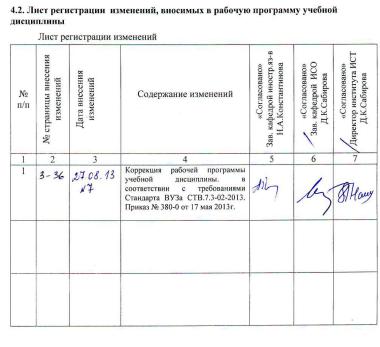 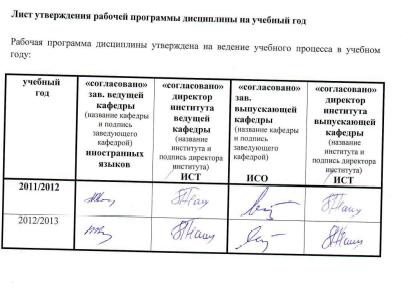 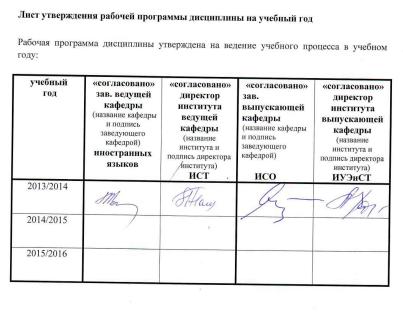 Виды учебной работыОбщая трудоем-костьОбщая трудоем-костьСеместры:Семестры:Семестры:Семестры:Семестры:Семестры:Семестры:Семестры:Виды учебной работыв часв ЗЕ11223344Виды учебной работыв часв ЗЕв часв ЗЕв часв ЗЕ в часв ЗЕв часв ЗЕОбщая трудоемкость дисциплины46813108310831805722Аудиторные занятия2166541,5541,5722361ЛекцииПрактические занятия2166541,5541,5722361СеминарыЛабораторные работыДругие виды аудиторных занятийСамостоятельная работа студента2527541,5541,51083361Базовая СРС:2166541,5541,5722361Проработка учебного материала2166541,5541,5722361Подготовка к промежуточной аттестации (зачету/экзамену)Дополнительная СРС:361361Курсовой проектКурсовая работаТекущий контроль освоения учебного материала (экзамен)Итоговый контроль: зачет – 1,2,4 сем., экзамен – 3 сем.361361Виды учебной работыОбщая трудоем-костьОбщая трудоем-костьСеместры:Семестры:Семестры:Семестры:Семестры:Семестры:Семестры:Семестры:Виды учебной работыв часв ЗЕ11223344Виды учебной работыв часв ЗЕв часв ЗЕв часв ЗЕ в часв ЗЕв часв ЗЕОбщая трудоемкость дисциплины468131083108310831444Аудиторные занятия244/661/661/661/661/6ЛекцииПрактические занятия244/661/661/661/661/6СеминарыЛабораторные работыДругие виды аудиторных занятийСамостоятельная работа студента44412 1/31022 5/610225/610225/613835/6Базовая СРС:42311 27/36982 13/18982 13/18982 13/18129 3 7/ 12Проработка учебного материала4239 1/3982 13/18982 13/18982 13/181292 7/ 12Подготовка к промежуточной аттестации (зачету/экзамену)Дополнительная СРС:2121/3641/941/941/991/4Курсовой проектКурсовая работаТекущий контроль освоения учебного материалаИтоговый контроль: зачет – 1,2,3 сем., экзамен – 4 сем.2121/3641/941/941/991/4Кодыформируем.компетенцийНаименование компетенцииКраткое содержание составляющих компетенций, предназначенных для освоения в дисципли не123ОКОбщекультурные компетенции выпускникаОК-4- обладать способностью находить организационно-управленческие решения в нестандартных ситуациях и быть готовым нести за них ответственность- знать: основные формы выражения суждений в различных ситуациях в процессе коммуникации;- уметь: принимать решения в зависимости от  условий речевого акта используя полученные знания;- владеть: навыками получения информации необходимой для достижения заданных целей с целью решения конкретных задач.ОК-6- обладать способностью к саморазвитию, повышению своей квалификации и мастерства- знать: цели обучения и добиваться их достижения;- уметь: использовать полученные общие знания, умения и навыки в профессиональной деятельности;- владеть: навыками самостоятельной работы с иноязычными источниками.ОК-14- владеть одним из иностранных языков на уровне не ниже разговорного- знать: лексический и грамматический  минимум иностранного языка общего и профессионального характера- уметь: читать оригинальную литературу для получения необходимой информации- владеть: навыками общения по специальности на иностранном языкеСоставляю-щие компетен-цийКод составляющейкомпетен-цийСодержание составляю-щейкомпетенцийУровни освоения составляющей компетенций*Уровни освоения составляющей компетенций*Уровни освоения составляющей компетенций*Составляю-щие компетен-цийКод составляющейкомпетен-цийСодержание составляю-щейкомпетенцийПороговыйПродвинутыйПревосходный123456КОДкомпетен-цииОК-4когнитив-наяОК-4.кзнание особенностей национально-культурных специфических особенностей социального и речевого поведения носителей языка в ситуациях делового общениявладеет на уровне применения в стандартных (учебных) ситуацияхвладеет на уровне продуктивного применения в типичных ситуацияхвладеет на уровне продуктивного использования в новых ситуацияхоперационнаяОК-4.оумение разрабатывать стратегию поведения в конкретных ситуациях и принимать решения для достижения поставленных целейвладеет на уровне применения в стандартных (учебных) ситуацияхвладеет на уровне продуктивного применения в типичных ситуацияхвладеет на уровне продуктивного использования в новых ситуацияхметодическаяОК-4.мзнание основных методов и приемов принятия решений в ситуациях делового общениявладеет на уровне применения в стандартных (учебных) ситуацияхвладеет на уровне продуктивного применения в типичных ситуацияхвладеет на уровне продуктивного использования в новых ситуацияхинформационнаяОК-4.иумение анализировать различными источниками информации и работать с ними для достижения результатавладеет на уровне применения в стандартных (учебных) ситуацияхвладеет на уровне продуктивного применения в типичных ситуацияхвладеет на уровне продуктивного использования в новых ситуацияхаргументировочнаяОК-4.аумение аргументировать принятое решение и реализовать его в различных ситуациях делового общениявладеет на уровне применения в стандартных (учебных) ситуацияхвладеет на уровне продуктивного применения в типичных ситуацияхвладеет на уровне продуктивного использования в новых ситуацияхКОДкомпетен-цииОК-6когнитив-наяОК-6.кзнание когнитивных стратегий для автономного изучения ИЯвладеет на уровне применения в стандартных (учебных) ситуацияхвладеет на уровне продуктивного применения в типичных ситуацияхвладеет на уровне продуктивного использования в новых ситуацияхоперационнаяОК-6.оумение работать с иноязычными источниками различного характеравладеет на уровне применения в стандартных (учебных) ситуацияхвладеет на уровне продуктивного применения в типичных ситуацияхвладеет на уровне продуктивного использования в новых ситуацияхметодическаяОК-6.мзнание особенностей работы с текстами общего и профессио-нального характеравладеет на уровне применения в стандартных (учебных) ситуацияхвладеет на уровне продуктивного применения в типичных ситуацияхвладеет на уровне продуктивного использования в новых ситуацияхинформационнаяОК-6.иумение работать с электронными источниками информации (словари, энцикл.)владеет на уровне применения в стандартных (учебных) ситуацияхвладеет на уровне продуктивного применения в типичных ситуацияхвладеет на уровне продуктивного использования в новых ситуацияхаргументировочнаяОК-6.аумение аргументировать свою точку зрения на иностранном языкевладеет на уровне применения в стандартных (учебных) ситуацияхвладеет на уровне продуктивного применения в типичных ситуацияхвладеет на уровне продуктивного использования в новых ситуацияхКОДкомпетен-цииОК- 14когнитив-наяОК- 14.кЗнание важнейших параметров языка (фонетических, морфологических, лексико-грамматических, стилистических) владеет на уровне узнавания и применения в стандартных (учебных) ситуацияхвладеет на уровне продуктивного применения в типичных ситуацияхвладеет на уровне продуктивного использования в новых ситуацияхоперационнаяОК- 14.оумение порождать адекватные в условиях конкретной ситуации общения устные и письменные текстывладеет на уровне узнавания и применения в стандартных (учебных) ситуацияхвладеет на уровне продуктивного применения в типичных ситуацияхвладеет на уровне продуктивного использования в новых ситуацияхметодическаяОК- 14.мвладение разными приемами запоминания и стуктурирования усваиваемого материалавладеет на уровне узнавания и применения в стандартных (учебных) ситуацияхвладеет на уровне продуктивного применения в типичных ситуацияхвладеет на уровне продуктивного использования в новых ситуацияхинформационнаяОК- 14.ивладение интернет-технологиями для выбора оптимального режима получения информациивладеет на уровне узнавания и применения в стандартных (учебных) ситуацияхвладеет на уровне продуктивного применения в типичных ситуацияхвладеет на уровне продуктивного использования в новых ситуацияхаргументировочнаяОК- 14.аумение реализовы-вать коммуника-тивное намерение с целью воздействия на партнера по общениювладеет на уровне узнавания и применения в стандартных (учебных) ситуацияхвладеет на уровне продуктивного применения в типичных ситуацияхвладеет на уровне продуктивного использования в новых ситуациях№п/п№п/пНаименование раздела и темыСеместрНедели семестраВсего часовВиды учебной деятельности, включая самостоятельную работу студентов и трудоемкость (в часах)Виды учебной деятельности, включая самостоятельную работу студентов и трудоемкость (в часах)Виды учебной деятельности, включая самостоятельную работу студентов и трудоемкость (в часах)Виды учебной деятельности, включая самостоятельную работу студентов и трудоемкость (в часах)Виды учебной деятельности, включая самостоятельную работу студентов и трудоемкость (в часах)Формы текущего контроля успеваемости (по неделям семестра)*№п/п№п/пНаименование раздела и темыСеместрНедели семестраВсего часовлекциилаб. раб.пр. зан.сем. зан.сам. раб.Формы текущего контроля успеваемости (по неделям семестра)*1123456789101111LIFE11-63618181.11.1Are  you happy?11844эссе1.21.2True love12,3844прием практических заданий1.31.3Nice day, isn’t it? 13422прием практических заданий1.41.4BlackpoolUnit test14422контрольная работа1.51.5Presentation ‘Life’15-61266презентация, ТТК-1.122WORK17-123618182.12.1The company  4 U?17844эссе2.22.2A risky business18,9844прием практических заданий2.32.3I like working outside19422прием практических заданий2.42.4Dream CommutersUnit test110422контрольная работа2.52.5Presentation ‘Work’111-121266презентация,ТТК-1.233TIME OUT113-183618183.13.1London for free113844эссе3.23.2Weird or wonderful?114422прием практических заданий3.33.3Can I take a message?115422прием практических заданий3.43.4115422прием практических заданий3.53.5Presentation ‘Time out: London\ Edinburgh\Cardiff\ ’Home readingFinal test116-181688презентация,контрольная работа, ТТК-1.3Всего за 1 семестр:Всего за 1 семестр:Всего за 1 семестр:Всего за 1 семестр:Всего за 1 семестр:10854354Зачет:Зачет:Зачет:Зачет:Зачет:Зачет44GREAT MINDS21-63618184.14.1Secret talents21844эссе4.24.2Schools of thought22,3844прием практических заданий4.34.3What should I do?23422прием практических заданий4.44.4The Intelligence TestUnit test24422контрольная работа4.54.5Presentation ‘Great minds’5-61266презентация,ТТК-2.155TRAVEL27-123618185.15.1Amazing journeys27844эссе5.25.2Travel tips 28,9844прием практических заданий5.35.3You can’t miss it 29422прием практических заданий5.45.4Full Circle Unit test210422контрольная работа5.55.5Presentation ‘Travel’11-121266презентация, ТТК-2.266FITNESS213-183618186.16.1A long life?213844эссе6.26.2The future of food214422прием практических заданий6.36.3How are you being?215422прием практических заданий6.46.4A Game Of Squash215422прием практических заданий6.56.5Presentation ‘Fitness’Home readingFinal test16-181688презентация,контрольная работа, ТТК-2.3Всего за 2 семестр:Всего за 2 семестр:Всего за 2 семестр:Всего за 2 семестр:1085454Зачет:Зачет:Зачет:Зачет:зачет77CHANGES31-53618187.17.1Stuck in a rut31844эссе7.27.2The great impostor32844прием практических заданий7.37.3Can you tell me…?33422прием практических заданий7.47.4My Family And Other Animals33422прием практических заданий7.57.5Presentation ‘Changes’Unit test34,51266презентация,контрольная работа88Money35-93618188.18.1Money makers35,6844эссе8.28.2Pay me more!36,7844прием практических заданий, ТТК-3.18.38.3I’m just looking37422прием практических заданий8.48.4Google38422прием практических заданий8.58.5Presentation ‘Money’Unit test38,91266презентация,контрольная работа99NATURE310-143618189.19.1Wonderful world310844эссе9.29.2Into the wild311844прием практических заданий9.39.3It could be a …312844прием практических заданий, ТТК-3.29.49.4The Northern Lights313422прием практических заданий9.59.5Presentation ‘Nature’Unit test 314844презентация,контрольная работа1010SOCIETY414-1836181810.110.1Top ten cities414,15844эссе10.210.2Crime and punishment415422прием практических заданий10.310.3There’s a problem416422прием практических заданий10.410.4The Zimmers416422прием практических заданий10.510.5Presentation ‘Society’Home readingFinal test417,181688презентация,контрольная работа, ТТК-3.3Всего за 3 семестр:Всего за 3 семестр:Всего за 3 семестр:Всего за 3 семестр:1447272Экзамен:         Экзамен:         Экзамен:         Экзамен:         36экзамен1111TECHNOLOGY41-936181811.111.1Keeping in touch41,2844эссе11.211.2It’s just a game43422прием практических заданий11.311.3I totally disagree44422тест-опрос11.411.4Is TV Bad For My Kids?45,6844прием практических заданий, ТТК-4.111.511.5Presentation ‘Technology’Unit test47,8,91266презентация,контрольная работа1212FAME410-1836181812.112.1Caught on film410,11844эссе12.212.2Web celebs412,13844прием практических заданий, ТТК-4.212.312.3What can I do for you?414422прием практических заданий12.412.4Billion Dollar Man415422прием практических заданий12.512.5Presentation ‘Fame’Home readingFinal test416-181266презентация,контрольная работа, ТТК-4.3Всего за 4 семестр:Всего за 4 семестр:Всего за 4 семестр:Всего за 4 семестр:723636Зачет:Зачет:Зачет:Зачет:зачетОбщая трудоемкость (количество часов/зач. единиц):Общая трудоемкость (количество часов/зач. единиц):Общая трудоемкость (количество часов/зач. единиц):Общая трудоемкость (количество часов/зач. единиц):468216252Формы промежуточной аттестации по итогам освоения дисциплиныФормы промежуточной аттестации по итогам освоения дисциплиныФормы промежуточной аттестации по итогам освоения дисциплиныФормы промежуточной аттестации по итогам освоения дисциплиныФормы промежуточной аттестации по итогам освоения дисциплиныФормы промежуточной аттестации по итогам освоения дисциплиныФормы промежуточной аттестации по итогам освоения дисциплиныФормы промежуточной аттестации по итогам освоения дисциплиныФормы промежуточной аттестации по итогам освоения дисциплиныФормы промежуточной аттестации по итогам освоения дисциплиныФормы промежуточной аттестации по итогам освоения дисциплиныКурсовая работа (проект)Курсовая работа (проект)Курсовая работа (проект)Курсовая работа (проект)ЗачетЗачетЭкзаменСеместры:Семестры:Семестры:Семестры:1,2,41,2,43№п/пНаименование раздела и темыНаименование раздела и темыСеместрВсего часовВиды учебной деятельности, включая самостоятельную работу студентов и трудоемкость (в часах)Виды учебной деятельности, включая самостоятельную работу студентов и трудоемкость (в часах)Виды учебной деятельности, включая самостоятельную работу студентов и трудоемкость (в часах)Виды учебной деятельности, включая самостоятельную работу студентов и трудоемкость (в часах)Виды учебной деятельности, включая самостоятельную работу студентов и трудоемкость (в часах)Виды учебной деятельности, включая самостоятельную работу студентов и трудоемкость (в часах)Виды учебной деятельности, включая самостоятельную работу студентов и трудоемкость (в часах)Формы текущего контроля успеваемости (по неделям семестра)*№п/пНаименование раздела и темыНаименование раздела и темыСеместрВсего часовлекциилекциилаб. раб.пр. зан.сем. зан.сем. зан.сам. раб.Формы текущего контроля успеваемости (по неделям семестра)*122345567889101LIFELIFE1362341.1Are  you happy?Are  you happy?17,40,471.2True loveTrue love17,40,471.3Nice day, isn’t it?Nice day, isn’t it?17,40,471.4BlackpoolBlackpool17,40,471.5Presentation ‘Life’Presentation ‘Life’16,40,46презентация2WORKWORK1362342.1The company  4 U?The company  4 U?17,40,472.2A risky businessA risky business17,40,472.3I like working outsideI like working outside17,40,472.4Dream CommutersDream Commuters17,40,472.5Presentation ‘Work’Presentation ‘Work’16,40,46презентация3TIME OUTTIME OUT1362343.1London for freeLondon for free17,40,473.2Weird or wonderful?Weird or wonderful?17,40,473.3Can I take a message?Can I take a message?17,40,473.417,40,473.5Presentation ‘Time out: London\ Edinburgh\Cardiff\ ’Home readingFinal testPresentation ‘Time out: London\ Edinburgh\Cardiff\ ’Home readingFinal test16,40,46презентация,контрольная работа, перевод текста, ТТК-1.1Всего за 1 семестр:Всего за 1 семестр:Всего за 1 семестр:Всего за 1 семестр:108633102Зачет:Зачет:Зачет:Зачет:зачет4GREAT MINDSGREAT MINDS2362344.1Secret talentsSecret talents27,40,474.2Schools of thoughtSchools of thought27,40,474.3What should I do?What should I do?27,40,474.4The Intelligence TestThe Intelligence Test27,40,474.5Presentation ‘Great minds’Presentation ‘Great minds’26,40,46презентация5TRAVELTRAVEL2362345.1Amazing journeysAmazing journeys27,40,475.2Travel tips Travel tips 27,40,475.3You can’t miss it You can’t miss it 27,40,475.4Full Circle Full Circle 27,40,475.5Presentation ‘Travel’Presentation ‘Travel’6,40,46презентация6FITNESSFITNESS2362346.1A long life?A long life?27,40,476.2The future of foodThe future of food27,40,476.3How are you being?How are you being?27,40,476.4A Game Of SquashA Game Of Squash27,40,476.5Presentation ‘Fitness’Home readingFinal testPresentation ‘Fitness’Home readingFinal test26,40,46презентация,контрольная работа, перевод текста, ТТК-2.1Всего за 2 семестр:Всего за 2 семестр:Всего за 2 семестр:Всего за 2 семестр:108633102Зачет:Зачет:Зачет:Зачет:зачет7CHANGESCHANGES3362347.1Stuck in a rutStuck in a rut37,40,477.2The great impostorThe great impostor37,40,477.3Can you tell me…?Can you tell me…?37,40,477.4My Family And Other AnimalsMy Family And Other Animals37,40,477.5Presentation ‘Changes’Presentation ‘Changes’36,40,46презентация8MONEYMONEY3362348.1Money makersMoney makers37,40,478.2Pay me more!Pay me more!37,40,478.3I’m just lookingI’m just looking37,40,478.4GoogleGoogle37,40,478.5Presentation ‘Money’Presentation ‘Money’36,40,46презентация9NATURENATURE3362349.1Wonderful worldWonderful world37,40,479.2Into the wildInto the wild37,40,479.3It could be a …It could be a …37,40,479.4The Northern LightsThe Northern Lights37,40,479.5Presentation ‘Nature’Home readingFinal testPresentation ‘Nature’Home readingFinal test36,40,46презентация,контрольная работа, перевод текста, ТТК-3.1Всего за 3 семестр:Всего за 3 семестр:Всего за 3 семестр:Всего за 3 семестр:108633102Зачет:Зачет:Зачет:Зачет:зачет10SOCIETYSOCIETY43623410.1Top ten citiesTop ten cities47,40,4710.2Crime and punishmentCrime and punishment47,40,4710.3There’s a problemThere’s a problem47,40,4710.4The ZimmersThe Zimmers47,40,4710.5Presentation ‘Society’Presentation ‘Society’46,40,46презентация11TECHNOLOGYTECHNOLOGY43623411.1Keeping in touchKeeping in touch47,40,4711.2It’s just a gameIt’s just a game47,40,4711.3I totally disagreeI totally disagree47,40,4711.4Is TV Bad For My Kids?Is TV Bad For My Kids?47,40,4711.5Presentation ‘Technology’Presentation ‘Technology’46,40,46презентация12FAMEFAME43623412.1Caught on filmCaught on film47,40,4712.2Web celebsWeb celebs47,40,4712.3What can I do for you?What can I do for you?47,40,4712.4Billion Dollar ManBillion Dollar Man47,40,4712.5Presentation ‘Fame’Home readingFinal testPresentation ‘Fame’Home readingFinal test46,40,46презентация,контрольная работа, перевод текста, ТТК-4.1Всего за 4 семестр:Всего за 4 семестр:Всего за 4 семестр:Всего за 4 семестр:1086102Экзамен:Экзамен:Экзамен:Экзамен:36экзаменОбщая трудоемкость (количество часов / зачетных единиц):Общая трудоемкость (количество часов / зачетных единиц):Общая трудоемкость (количество часов / зачетных единиц):Общая трудоемкость (количество часов / зачетных единиц):468/1224444Формы промежуточной аттестации по итогам освоения дисциплиныФормы промежуточной аттестации по итогам освоения дисциплиныФормы промежуточной аттестации по итогам освоения дисциплиныФормы промежуточной аттестации по итогам освоения дисциплиныФормы промежуточной аттестации по итогам освоения дисциплиныФормы промежуточной аттестации по итогам освоения дисциплиныФормы промежуточной аттестации по итогам освоения дисциплиныФормы промежуточной аттестации по итогам освоения дисциплиныФормы промежуточной аттестации по итогам освоения дисциплиныФормы промежуточной аттестации по итогам освоения дисциплиныФормы промежуточной аттестации по итогам освоения дисциплиныФормы промежуточной аттестации по итогам освоения дисциплиныФормы промежуточной аттестации по итогам освоения дисциплиныКурсовая работа (проект)Курсовая работа (проект)Курсовая работа (проект)Курсовая работа (проект)ЗачетЗачетЗачетЗачетЭкзаменЭкзаменЭкзаменСеместры:Семестры:1-31-31-31-3444№ п/п№ темыТематика практических занятийТрудоем-кость (час.)1.1LIFE182.1.1Are  you happy?43.1.2True love44.1.3Nice day, isn’t it?25.1.4Blackpool26.1.5Presentation ‘Life’; Unit test67.2WORK188.2.1The company  4 U?49.2.2A risky business410.2.3I like working outside211.2.4Dream Commuters212.2.5Presentation ‘Work’; Unit test613.3TIME OUT1814.3.1London for free415.3.2Weird or wonderful?216.3.3Can I take a message?217.3.4218.3.5Presentation ‘Time out: London\ Edinburgh\Cardiff\ Belfast’; Final test; Home reading819.4GREAT MINDS1820.4.1Secret talents421.4.2Schools of thought422.4.3What should I do?223.4.4The Intelligence Test224.4.5Presentation ‘Great minds’; Unit test625.5TRAVEL1826.5.1Amazing journeys427.5.2Travel tips 428.5.3You can’t miss it 229.5.4Full Circle 230.5.5Presentation ‘Travel’; Unit test631.6FITNESS1832.6.1A long life?433.6.2The future of food234.6.3How are you being?235.6.4A Game Of Squash236.6.5Presentation ‘Fitness’; Final test; Home reading837.7CHANGES1838.7.1Stuck in a rut439.7.2The great impostor440.7.3Can you tell me…?241.7.4My Family And Other Animals242.7.5Presentation ‘Changes’; Unit test643.8MONEY1844.8.1Money makers445.8.2Pay me more!446.8.3I’m just looking247.8.4Google248.8.5Presentation ‘Money’; Unit test649.9NATURE1850.9.1Wonderful world451.9.2Into the wild452.9.3It could be a …253.9.4The Northern Lights254.9.5Presentation ‘Nature’; Home reading; Final test655.10SOCIETY1856.10.1Top ten cities457.10.2Crime and punishment258.10.3There’s a problem259.10.4The Zimmers260.10.5Presentation ‘Society’; Unit test861.11TECHNOLOGY1862.11.1Keeping in touch463.11.2It’s just a game464.11.3I totally disagree265.11.4Is TV Bad For My Kids?266.11.5Presentation ‘Technology’; Unit test667.12FAME1868.12.1Caught on film469.12.2Web celebs470.12.3What can I do for you?271.12.4Billion Dollar Man272.12.5Presentation ‘Fame’; Home reading; Final test6№ п/п№ темыВид учебной деятельности№ занятияКОДы составляющих компетенцийОбразовательные технологии (часы)1Модуль 1практ. занятия1-9ОК-4.к, ОК-4.о, ОК-4.м, ОК-4.и, ОК-4.а, ОК-6.к, ОК-6.о, ОК-6.м, ОК-6.и, ОК-6.а, ОК-14.к, ОК-14.о, ОК-14.м, ОК-14.и, ОК-14.апрактические занятия, презентация, дискуссия (5) 2Модуль 2практ.занятия10-18ОК-4.к, ОК-4.о, ОК-4.м, ОК-4.и, ОК-4.а, ОК-6.к, ОК-6.о, ОК-6.м, ОК-6.и, ОК-6.а, ОК-14.к, ОК-14.о, ОК-14.м, ОК-14.и, ОК-14.апрактические занятия, презентация, дискуссия (5)3Модуль 3практ.занятия19-27ОК-4.к, ОК-4.о, ОК-4.м, ОК-4.и, ОК-4.а, ОК-6.к, ОК-6.о, ОК-6.м, ОК-6.и, ОК-6.а, ОК-14.к, ОК-14.о, ОК-14.м, ОК-14.и, ОК-14.апрактические занятия, презентация, дискуссия (4)4Модуль 4практ.занятия1-9ОК-4.к, ОК-4.о, ОК-4.м, ОК-4.и, ОК-4.а, ОК-6.к, ОК-6.о, ОК-6.м, ОК-6.и, ОК-6.а, ОК-14.к, ОК-14.о, ОК-14.м, ОК-14.и, ОК-14.апрактические занятия, презентация, дискуссия (5)5Модуль 5практ.занятия10-18ОК-4.к, ОК-4.о, ОК-4.м, ОК-4.и, ОК-4.а, ОК-6.к, ОК-6.о, ОК-6.м, ОК-6.и, ОК-6.а, ОК-14.к, ОК-14.о, ОК-14.м, ОК-14.и, ОК-14.апрактические занятия, презентация, дискуссия (5)6Модуль 6практ.занятия19-27ОК-4.к, ОК-4.о, ОК-4.м, ОК-4.и, ОК-4.а, ОК-6.к, ОК-6.о, ОК-6.м, ОК-6.и, ОК-6.а, ОК-14.к, ОК-14.о, ОК-14.м, ОК-14.и, ОК-14.апрактические занятия, презентация, дискуссия (4)7Модуль 7практ. занятия1-9ОК-4.к, ОК-4.о, ОК-4.м, ОК-4.и, ОК-4.а, ОК-6.к, ОК-6.о, ОК-6.м, ОК-6.и, ОК-6.а, ОК-14.к, ОК-14.о, ОК-14.м, ОК-14.и, ОК-14.апрактические занятия, презентация, дискуссия (6)8Модуль 8практ.Занятия10-18ОК-4.к, ОК-4.о, ОК-4.м, ОК-4.и, ОК-4.а, ОК-6.к, ОК-6.о, ОК-6.м, ОК-6.и, ОК-6.а, ОК-14.к, ОК-14.о, ОК-14.м, ОК-14.и, ОК-14.апрактические занятия, презентация, дискуссия (6)9Модуль 9практ.Занятия19-27ОК-4.к, ОК-4.о, ОК-4.м, ОК-4.и, ОК-4.а, ОК-6.к, ОК-6.о, ОК-6.м, ОК-6.и, ОК-6.а, ОК-14.к, ОК-14.о, ОК-14.м, ОК-14.и, ОК-14.апрактические занятия, презентация, дискуссия (6)10Модуль 10практ.занятия28-36ОК-4.к, ОК-4.о, ОК-4.м, ОК-4.и, ОК-4.а, ОК-6.к, ОК-6.о, ОК-6.м, ОК-6.и, ОК-6.а, ОК-14.к, ОК-14.о, ОК-14.м, ОК-14.и, ОК-14.апрактические занятия, презентация, дискуссия (6)11Модуль 11практ.занятия1-9ОК-4.к, ОК-4.о, ОК-4.м, ОК-4.и, ОК-4.а, ОК-6.к, ОК-6.о, ОК-6.м, ОК-6.и, ОК-6.а, ОК-14.к, ОК-14.о, ОК-14.м, ОК-14.и, ОК-14.апрактические занятия, презентация, дискуссия (4)12Модуль 12практ.занятия10-18ОК-4.к, ОК-4.о, ОК-4.м, ОК-4.и, ОК-4.а, ОК-6.к, ОК-6.о, ОК-6.м, ОК-6.и, ОК-6.а, ОК-14.к, ОК-14.о, ОК-14.м, ОК-14.и, ОК-14.апрактические занятия, презентация, дискуссия (4)ПоказательТребования ФГОС, %Фактически, %Удельный вес активных и интерактивных форм проведения занятий (компьютерных симуляций, деловых и ролевых игр, разбор конкретных ситуаций, психологические и иные тренинги), %Не менее 20%27,7 %Удельный вес занятий лекционного типа, %Лекционный курс не предусмотрен№ п/п№ темы№ тестового модуляПримечания1№ 1 (1.1-1.5)ТТК-1.12№ 2 (2.1-2.5)ТТК-1.23№ 3 (3.1-3.5)ТТК-1.34№ 4 (4.1-4.5)ТТК-2.15№ 5 (5.1-5.5)ТТК-2.26№ 6 (6.1-6.5)ТТК-2.37№ 7 (7.1-7.5)ТТК-3.18№ 8 (8.1-8.5)ТТК-3.29№ 9 (9.1-9.5)ТТК-3.310№ 10 (10.1-10.5)ТТК-3.311№ 11 (11.1-11.5)ТТК-4.112№ 12 (12.1-12.5)ТТК-4.2, ТТК-4.3I аттестацияII аттестацияIII аттестацияЦифровое выражениеВыражение в баллах БРС:Баллы 25Баллы 25Баллы 50Цифровое выражениеВыражение в баллах БРС:21-2521-2544-505от 86 до 10017-2117-2137-434от 71 до 8513-1713-1725-363от 51 до 700-130-130-242до 51Словесное выражениеОписание оценки в требованиях к уровню и объему компетенций Отлично(зачтено)Посещение занятий и активная работа, правильное выполнение заданий. Полное понимание текста. В устном высказывании допускаются незначительные погрешности, оговорки.Чтение без ошибок.Письменный перевод – адекватный.Умение исправлять свои ошибки.Хорошо(зачтено)Посещение занятий и активная работа, правильное выполнение заданий. Понимание текста с некоторыми неточностями. В устном высказывании допускается несколько грамматических или лексических ошибок .Чтение с незначительными ошибками.В переводе незначительные ошибки, неточности. Умение исправлять свои ошибки.Удовлетворительно(зачтено)Посещение занятий и активная работа, правильное выполнение заданий. Полное понимание текста. В устном высказывании допускаются незначительные погрешности, оговорки.Чтение без ошибок.Письменный перевод – адекватный.Умение исправлять свои ошибки.Неудовлетворительно(незачтено)Посещение занятий и активная работа, правильное выполнение заданий. Понимание текста с некоторыми неточностями. В устном высказывании допускается несколько грамматических или лексических ошибок.Чтение с незначительными ошибками.В переводе незначительные ошибки, неточности. Умение исправлять свои ошибки.